I need adjust the diagram on zise letter without the objets are cut.What is the procedure?Somebody can I helping me?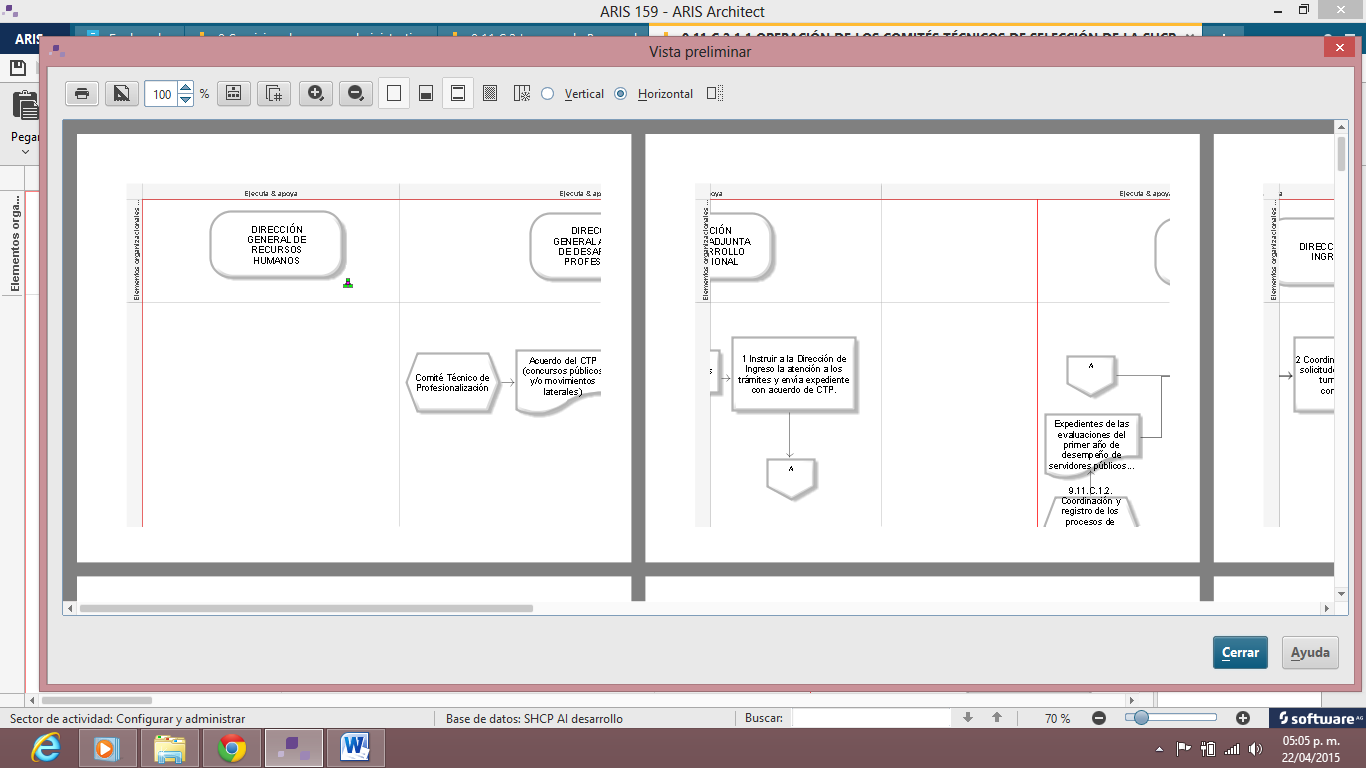 